Curriculum Vitae 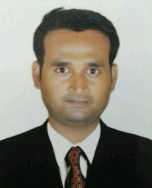 Contact Address: Junaid Email: - junaid-393000@2freemail.com Desired Position: HSE Supervisor/OfficerObjective:I have professional experience more than4 yearsin gulf and 3 years in India, in safety field,Building construction and oil and gas construction. Educational Qualification:High school passed from NetuaJalalpurGopalganj in 1998ISc passed from Shari Mahindra Das Degree college NetuaJalalpurGopalganj in 2000BSc passed from JaiPrakash University Chapra in 2004Technical Qualification:Diploma in Industrial Safety Management from Shanti Institute Technical Degree College Gorakhpur, India in 2009NEBOSH Completed from Green World Group  Dubai in 2017High field Fire Awarding body for Compliance inDubai 2013M S Office computer from Sarva Computer from New Delhi, IndiaTraining AttendedFirst Aid Training.Work at Height Authorise Gas Tester (AGT)Confined Space TrainingManual Handling TechniqueLifting & Rigging Emergency Response ProgrammeHydrogen sulphide Awareness ProgrammeDefensive Driving Refresher Course.Managing Pressure and Leak Test.Mechanical Joint Integrity Test.Fire Prevention. Permit to Work (P T W).Log Out & Tag-Out.Excavation & TrenchingEmployment HistoryExperience track in OverseasOrganisation: -                              Position: -                          Safety Officer           Period: -                            02/07/2017 to 29/05/2019Organisation: -                           Position: -                           Safety Officer                                       Period: -                             24 October 2013 to 27 December 2014.                                                 Organisation: -                     Position: -                           Safety Officer  Period: -                             17 May 2011 to 05 October 2013Organization: -                    General Construction Company Dubai (UAE)  Position: -                            Safety Officer           Period: -                             11 November 2009 to 10 April 2010Organisation: -                    Omega Engineering Abu Dhabi (UAE)  Position: -                            Safety Officer           Period: -                             16 Feb. 2006 to 25 August 2008. Skills & ResponsibilityProviding advice and guidance on health and safety standards.Promoting positive health and safety culture.Advising management on accident prevention.Developing and implementing safety policy.Overseeing the development of adequate risk assessment.Monitoring health and safety performance.Overseeing accident reporting and investigation.Cary out safety awareness campaigns using poster tool box talk etc.Developing training programme to increase awareness of the hazards and it is consequencesHighlighting hazard using safety sign to inform employee.Conducting safety induction and assisting for toolbox talks with site supervisors Preparation of site specific, HSE plan for the project and implementation.Accident & Incident Investigation and Near miss Reporting, Fire prevention and protection, Use of fire fighting equipment First aid treatment and basic life support or emergency life support .check first aid boxes on regular basis and replenish used items.Investigate accidents that have occurred within incident areas.Ability to work in both indoor and outdoor environments in adverse and extreme weather conditions.Possibility to work during different shift (including weekend).Periodically inspection of power tools and hand tools and ensure of safety related device and guard installation.Complete forms and reports required of the assigned position and send material through supervisor to Documentation Unit.Personal Information:DECLARATION,I do hereby declare that all the above given particulars are true to the best of my knowledge and can produce the testimonials as and when required.      SIGNATURE:-JunaidCompany NamePosition Held Years of WorkedSafety OfficerJuly 2017 to May 2019Safety OfficerOct. 2013 to Dec. 2014Safety OfficerMay 2011 to Oct. 2013General Construction Co. DubaiSafety OfficerNov 2009 to April 2010Omega Engineering  Abu DhabiSafety OfficerFeb 2006 to August 2008Name JunaidNationality / Date of Birth Indian / 10th January 1980Marital Status / ReligionMarried / MuslimReferences and education certificates upon requestReferences and education certificates upon requestReferences and education certificates upon request